แบบฟอร์มที่เกี่ยวข้องกับการดำเนินการจัดการศึกษาต่อเนื่อง (ฉบับปรับปรุง พ.ศ.2561)ใบลงทะเบียนผู้สมัครเรียนหลักสูตรการจัดการศึกษาต่อเนื่องศูนย์การศึกษานอกระบบและการศึกษาตามอัธยาศัยอำเภอ/เขต.......................จังหวัด...............................โครงการ/วิชา........................................................จำนวน................ชั่วโมง/วันระหว่างวันที่.......................................................สถานที่จัด ณ ............................................................................ลงชื่อ.......................................................                                                                                                    (......................................................)หัวหน้า กศน.ตำบล/แขวง......................หมายเหตุ    ๑. สถานศึกษาสามารถปรับเปลี่ยนได้ตามความเหมาะสม	     ๒. สถานศึกษาสามารถจัดทำในลักษณะ Google Form ได้ใบสมัครวิทยากรการจัดการศึกษาต่อเนื่องวันที่..................เดือน.........................พ.ศ..............	ข้าพเจ้า(นาย/นาง/นางสาว).................................................................................อายุ.................ปี เลขประจำตัวประชาชนเกิดวันที่............ดือน.........................พ.ศ.................จังหวัด.................สัญชาติ.........................เชื้อชาติ.....................ศาสนา.................ปัจจุบันอยู่บ้านเลขที่..................หมู่ที่..................ถนน..........................ตำบล.............................อำเภอ...........................จังหวัด...............................รหัสไปรษณีย์............................โทรศัพท์............................วุฒิการศึกษา.................................................................สาขาวิชา.....................................................................................ความสามารถพิเศษ...............................................ปัจจุบันประกอบอาชีพ..........................................................สถานที่ทางาน.............................................................ตำบล..................................อำเภอ........................จังหวัด...........................รหัสไปรษณีย์........................................ประสบการณ์งานการศึกษาต่อเนื่อง เคยสอนหลักสูตรระยะสั้นวิชา........................................................................ระยะเวลา................ปีสถานที่สอน..........................................อำเภอ...............................จังหวัด...........................ขอสมัครเป็นวิทยากรสอนหลักสูตรระยะสั้นวิชา...........................................................................................	ข้าพเจ้าได้แนบเอกสารรับรองความรู้ความสามารถและประสบการณ์ ความเชี่ยวชาญในวิชาชีพสาขาที่ประสงค์จะสมัครเป็นวิทยากรเพื่อประกอบการพิจารณา หากข้าพเจ้าได้รับการพิจารณาแต่งตั้งเป็นวิทยากรหลักสูตรระยะสั้น ข้าพเจ้าจะอุทิศเวลาเพื่อการศึกษาของประชาชน พร้อมทั้งปฏิบัติตามระเบียบของทางราชการอย่างเคร่งครัด และ ให้เกิดประสิทธิภาพสูงสุด  (ลงชื่อ).......................................................                                                               (...................................................)หมายเหตุ 1. การกรอกใบสมัครวิทยากร กรอกเฉพาะการเป็นวิทยากรครั้งแรก	   2. สถานศึกษาต้องจัดทำเนียบวิทยากรเป็นประจำทุกปีงบประมาณคำสั่งแต่งตั้งวิทยากร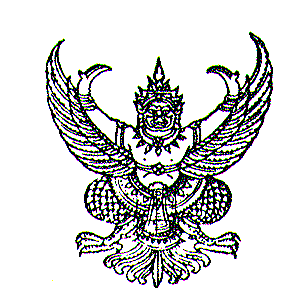 คำสั่งศูนย์การศึกษานอกระบบและการศึกษาตามอัธยาศัยอำเภอ/เขต...............................ที่ .................../...................เรื่อง แต่งตั้งวิทยากรการศึกษาต่อเนื่อง......................................	ศูนย์การศึกษานอกระบบและการศึกษาตามอัธยาศัยอำเภอ/เขต…….........ตำบล/แขวง................ดำเนินการจัดการศึกษาต่อเนื่อง รูปแบบกลุ่มสนใจ รูปแบบชั้นเรียนหลักสูตร..........................................จำนวน..............ชั่วโมงให้กับประชาชนทั่วไปที่สนใจ ได้ใช้เวลาว่างให้เป็นประโยชน์  ณสถานที่จัด........................ระหว่างวันที่...........เดือน............................พ.ศ.................ถึงวันที่..............เดือน..............................พ.ศ..................ตั้งแต่เวลา....................ถึงเวลา......................น. เว้นวัน..................................................เรียนวันละ............ชั่วโมง จำนวนวันที่เปิดสอน…..............…..วัน มีผู้เรียนเป็นชาย.........คน หญิง............คน   รวมจำนวนเรียน..............คน 	อาศัยระเบียบกระทรวงศึกษาธิการ ว่าด้วยการจัดการศึกษาต่อเนื่อง พ.ศ.๒๕๔ จึงแต่งตั้งให้นาย/นาง/นางสาว.............................................................. เป็นวิทยากรโดยให้วิทยากรเบิกค่าตอบแทนตามเกณฑ์ที่กระทรวงการคลังและสานักงานส่งเสริมการศึกษานอกระบบและการศึกษาตามอัธยาศัยกำหนด		ทั้งนี้ ตั้งแต่วันที่.........เดือน...............พ.ศ. ..........ถึงวันที่.........เดือน..............พ.ศ. ..........				สั่ง ณ วันที่...........เดือน......................พ.ศ. …………   (.........................................................)                 ผู้อำนวยการ กศน.อำเภอ/เขต...........................หมายเหตุสถานศึกษาสามารถปรับเปลี่ยนได้ตามความเหมาะสมหนังสือแจ้งขอเปิดสอนการศึกษาต่อเนื่องที่ ศธ ................./..................		ศูนย์การศึกษานอกระบบและการศึกษาตามอัธยาศัย...						......................... (วัน เดือน ปี)เรื่อง แจ้งการจัดการศึกษาต่อเนื่อง เรียน ผู้อำนวยการสำนักงาน กศน.จังหวัด/กทม.สิ่งที่ส่งมาด้วย 	หลักฐานการขออนุญาตจัดการศึกษาต่อเนื่อง ในรูปแบบ....................จำนวน............ชุดด้วยศูนย์การศึกษานอกระบบและการศึกษาตามอัธยาศัยอำเภอ/เขต..............................................................ดำเนินการจัดการศึกษาต่อเนื่อง รูปแบบ.................................... ดังต่อไปนี้			หลักสูตรอาชีพ..............................................จำนวน...............ชั่วโมงสถานที่จัด......................................สอนวันละ..................ชั่วโมงระหว่างวันที่....................................................วิทยากรซื่อ......................................................................		๒. หลักสูตรอาชีพ................................................จำนวน...............ชั่วโมง สถานที่จัด.......................................... สอนวันละ..................ชั่วโมงระหว่างวันที่....................................................วิทยากรซื่อ......................................................................		๓. หลักสูตรอาชีพ................................................จำนวน...............ชั่วโมง สถานที่จัด.......................................... สอนวันละ..................ชั่วโมงระหว่างวันที่....................................................วิทยากรซื่อ......................................................................		๔. หลักสูตรอาชีพ................................................จำนวน...............ชั่วโมง สถานที่จัด.......................................... สอนวันละ..................ชั่วโมงระหว่างวันที่....................................................วิทยากรซื่อ......................................................................		๕. หลักสูตรอาชีพ................................................จำนวน...............ชั่วโมง สถานที่จัด......................................... สอนวันละ..................ชั่วโมงระหว่างวันที่....................................................วิทยากรซื่อ......................................................................		จึงเรียนมาเพื่อโปรดทราบ												ขอแสดงความนับถือ										    (				)							ผู้อำนวยการ กศน.อำเภอ/เขต .............................หมายเหตุ   สถานศึกษาสามารถปรับเปลี่ยนได้ตามความเหมาะสมบัญชีลงเวลาของวิทยากรซื่อสถานศึกษา ศูนย์การศึกษานอกระบบและการศึกษาตามอัธยาศัยอำเภอ/เขต .........................ระหว่างวันที่ ............................................................................................................หลักสูตร/วิชา.............................................................. จำนวน ...................... ชั่วโมงสถานที่จัด ณ .........................................................................................................จำนวน	วัน จำนวน	ชั่วโมง							ลงชื่อ ....................................................................                                                                                          (...................................................................)						หัวหน้า กศน.ตำบล/แขวง .................................................หมายเหตุ  สถานศึกษาสามารถปรับเปลี่ยนได้ตามความเหมาะสม           บัญชีลงเวลาของผู้เรียนการจัดการศึกษาต่อเนื่องหลักสูตร/โครงการ ................................... ชั่วโมง วิทยากร ......................................จำนวนนักศึกษา ............. คนระหว่างวันที่ ....................................................... จำนวน ............... ชั่วโมง .................. น. ถึงเวลา ................... น.ณ ...........................................................อำเภอ/เขต .......................................จังหวัด ............................................ลงชื่อ ....................................................วิทยากรผู้สอน		  ลงชื่อ .............................................. ครู กศน.ตำบล/แขวง( .................................................)			( .................................................)วันที่.................................................		  วันที่.................................................หมายเหตุ  สถานศึกษาสามารถปรับเปลี่ยนได้ตามความเหมาะสม          แบบประเมินผลการจัดการศึกษาต่อเนื่องหลักสูตร........................................................................จำนวน................................ชั่วโมงระหว่างวันที่.........เดือน........................พ.ศ..................ระหว่างวันที่.........เดือน.............................พ.ศ...................สถานที่จัด ณ............................................................ตำบล.......................อำเภอ.......................จังหวัด...................หมายเหตุ  การประเมินผลการจบหลักสูตรอาจดำเนินการได้ ดังนี้	   การประเมินระหว่างเรียน และเมื่อจบหลักสูตร	   ประเมินครั้งเดียวก่อนจบหลักสูตร	   ทั้งนี้ เกณฑ์การจบหลักสูตร จะต้องได้คะแนนรวมไม่น้อยกว่าร้อยละ ๖๐ จึงจะผ่านเกณฑ์การประเมินลงชื่อ........................................วิทยากร			ลงชื่อ....................................หัวหน้า กศน.ตำบล/แขวง (......................................)			       (..................................)				ลงชื่อ.................................................ผู้อนุมัติ				      (.................................................)			ผู้อำนวยการ กศน.อำเภอ/เขต...............................................หมายเหตุ  สถานศึกษาสามารถปรับเปลี่ยนได้ตามความเหมาะสม           กรอบการประเมินผลการจัดการศึกษาต่อเนื่องขออนุมัติหลักการจัดซื้อ/จัดจ้างวัสดุอุปกรณ์หลักสูตร..............................................................................................................จำนวน....................ชั่วโมงระหว่างวันที่.............................................สถานที่จัด..............................................................................................                                                       (ลงชื่อ).......................................................			(...................................................)                                                                            ตำแหน่ง......................................................หมายเหตุ  สถานศึกษาสามารถปรับเปลี่ยนได้ตามความเหมาะสม      ทะเบียนผู้จบหลักสูตรการจัดการศึกษาต่อเนื่องหลักสูตร.....................................................................จำนวน....................ชั่วโมงระหว่างวันที่...................................................สถานที่จัด.....................................................................    (ลงชื่อ).......................................................						(...................................................) ตำแหน่ง.......................................................หมายเหตุ  สถานศึกษาสามารถปรับเปลี่ยนได้ตามความเหมาะสม                                แบบประเมินความพึงพอใจหลักสูตร/โครงการ.......................................................................ระหว่างวันที่.............เดือน................พ.ศ.............สถานที่จัด.............................................อำเภอ/เขต....................จังหวัด......................ข้อมูลพื้นฐานของผู้ประเมินความพึงพอใจ  เพศ  0 ชาย 0 หญิง	อายุ...........ปี 	วุฒิการศึกษา......................อาชีพ..........................................คำชี้แจง  1. แบบประเมินความพึงพอใจ  มี 4 ตอน            2. โปรดแสดงเครื่องหมาย √ ในช่องว่างระดับความพึงพอใจตามความคิดเห็นของท่านความคิดเห็นและข้อเสนอแนะอื่น ๆ........................................................................................................................................................................................................................................................................................................................................................หมายเหตุ  สถานศึกษาอาจปรับเปลี่ยนตามความเหมาะสมกับโครงการฯ/กิจกรรมที่จัดอบรมใบสำคัญผู้ผ่านการฝึกอบรม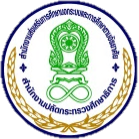 หมายเหตุ  สถานศึกษาปรับเปลี่ยนได้ตามความเหมาะสมแผนการจัดการเรียนรู้วิทยากร......................................................................................................................................................................หลักสูตร......................................................................................จำนวน ............ชั่วโมง (เรียนวันละ...........ชั่วโมง)ระหว่างวันที่.....................................................................................................เวลาเรียน  ................................. น.สถานที่จัดการเรียน...................................................................................................................................................ลงชื่อ.................................................วิทยากร              (..........................................)                                                                              วันที่......../............../...........  หมายเหตุ  สถานศึกษาปรับเปลี่ยนได้ตามความเหมาะสมแบบสำรวจความต้องการเรียนรู้การศึกษาต่อเนื่องส่วนที่ 1 ข้อมูลส่วนตัวชื่อ (นาย,นาง,นางสาว)............................................................นามสกุล.......................................................อาชีพปัจจุบัน    ไม่มี    มี ระบุอาชีพ..................................................................................................วุฒิการศึกษา................................................................................................................................................ที่อยู่ปัจจุบัน หมู่บ้าน.....................................บ้านเลขที่.............หมู่ที่..............ตำบล/แขวง.........................อำเภอ.......................จังหวัด...........................รหัสไปรษณีย์.............................เบอร์โทรศัพท์..................................ส่วนที่ 2 มีความต้องการเรียนรู้และฝึกอาชีพ	 คอมพิวเตอร์เบื้องต้น	 ผลิตภัณฑ์กระเป๋าหนัง	 นวดแผนไทย	 คอมพิวเตอร์ในสำนักงาน	 ผลิตภัณฑ์จากเชือก	 การทำปุ๋ยหมัก	 คอมพิวเตอร์ชั้นสูง	การทำปุ๋ยอินทรีย์ยน้ำชีวภาพ	 ช่างซ่อมโทรศัพท์มือถือ	 การสานตะกร้าจากไหมพลาสติก	 จักสานอัดเม็ด	 การทำปุ๋ย	 ช่างซ่อมพัดลม	 การสานตะกร้ามัดเชือกฟาง	 การขยายพันธุ์พืช	 ช่างซ่อมแอร์	 การถักโครเชต์	 การเพาะเห็ด	 ช่างซ่อมรองเท้า	 ดอกไม้ประดิษฐ์	 ดอกไม้ผ้าใยบัว	 ช่างไฟฟ้าเบื้องต้น	 การจัดดอกไม้สด	 เย็บผ้าอเนกประสงค์	 ช่างซ่อมมอเตอร์ไซค์	 การทำบายศรีใบตอง	 พวงหรีดผ้า	ช่างเชื่อมโลหะเบื้องต้น	 เดคูพาจ	 การทำดอกไม้จันทน์	ช่างแต่งหน้า	 การทำอาหาร-ขนม	 การทำเบเกอรี่	ช่างเสริมสวย	 ช่างตัดผมชาย	 การทำซูชิ		เพ้นท์เล็บ	 การทำอิฐบล็อก	 อื่นๆ........................ส่วนที่ 3 วันและเวลาที่สะดวกต่อการเข้าเรียนอาชีพ กับ กศน. วันจันทร์-ศุกร์ เวลา   (  ) 09.00-12.00 น.  (  ) 13.00-16.30 น.  (  ) 17.00-20.00 น. วัน……………… เวลา   (  ) 09.00-12.00 น.  (  ) 13.00-16.30 น.  (  ) 17.00-20.00 น. วันหยุดเสาร์-อาทิตย์(  ) 09.00-12.00 น.  (  ) 13.00-16.30 น.  (  ) 17.00-20.00 น.	อื่น ๆ โปรดระบุ..........................................................................................ส่วนที่ 4 เหตุผลของความต้องการเรียนรู้อและฝึกทักษะ	ต้องการมีรายได้เสริม		ต้องการมีอาชีพ	ต้องการได้รับการพัฒนา	ใช้เวลาว่างให้เกิดประโยชน์	 อื่นๆ (โปรดระบุ)...............................................................หมายเหตุ  สถานศึกษาสามารถปรับได้ตามความเหมาะสมเลขที่……………….ใบสมัครผู้เรียนหลักสูตรการจัดการศึกษาต่อเนื่องสถานศึกษา ศูนย์การศึกษานอกระบบและการศึกษาตามอัธยาศัยอำเภอ/เขต.........................สำนักงานส่งเสริมการศึกษานอกระบบและการศึกษาตามอัธยาศัย กระทรวงศึกษาธิการหลักสูตร/กิจกรรม……………………………….............จำนวน........................ชั่วโมง๑.ข้อมูลส่วนตัว (กรุณากรอกข้อมูลด้วยตัวบรรจง) 	    ชื่อ-นามสกุล นาย/นาง/นางสาว....................................................เลขบัตรประจำตัวประชาชน..........................เกิดวันที่/เดือน/พ.ศ............................อายุ..........ปี สัญชาติ..................ศาสนา.....................อาชีพ.....................    ความรู้สูงสุดจบระดับ.................................จากสถานศึกษา.......................................จังหวัด..............................    ที่อยู่ตามทะเบียนบ้านเลขที่............หมู่ที่..............ถนน/หมู่บ้าน.........................................ตำบล/แขวง..............  อำเภอ.............................จังหวัด...............................รหัสไปรษณีย์.........................โทรศัพท์...............................๒. สนใจเข้าร่วมกิจกรรม เนื่องจาก...........................................................................................................................เป็นพื้นฐานในการศึกษาต่อในระดับ/สาขา………………………………………………………………………………..    ต้องการเปลี่ยนอาชีพต้องการใช้เวลาว่างให้เป็นประโยชน์ ต้องการมีอาชีพเสริม/อาชีพหลักอื่นๆ ระบุ....................................................................   ๓. สถานภาพของผู้สมัครเป็นผู้ว่างงาน	สมาชิกกองทุนพัฒนาบทบาทสตรี 	สมาชิกกองทุนสตรีเทศบาลผู้ถือบัตรสวัสดิการของรัฐอสม./อสส. รับจ้าง เกษตรกร สมาชิกกองทุนหมู่บ้าน   อื่นๆ..................................๔. ท่านได้รับข่าวสารการรับสมัครจาก......................................................................................................................สำหรับเจ้าหน้าที่         ตรวจสอบรายละเอียด/ความเห็น				ลงชื่อ.............................................ผู้สมัคร         ....................................................				     (.......................................................)							วันที่/เดือน/ปี............................................... ลงชื่อ............................................ผู้รับสมัคร			 (..............................................)                                               	วันที่/เดือน/ปี...............................................				หมายเหตุ สถานศึกษาสามารถปรับเปลี่ยนได้ตามความเหมาะสม	ในกรณีต่างด้าว ต้องมี Work Permit จึงจะสามารถสมัครเรียนได้แบบเขียนหลักสูตรต่อเนื่องหลักสูตรอาชีพ………………………………………..จำนวน ...................ชั่วโมงศูนย์การศึกษานอกระบบและการศึกษาตามอัธยาศัยอำเภอ/เขต......................................ความเป็นมา	..........................................................................................................................................................................................................................................................................................................................................................................................หลักการของหลักสูตร ..........................................................................................................................................................................................................................................................................................................................................................................................จุดมุ่งหมาย	..........................................................................................................................................................................................................................................................................................................................................................................................เป้าหมาย		.............................................................................................................................................................ระยะเวลา	............................................................................................................................................................. โครงสร้างหลักสูตรสื่อการเรียนรู้ 	1. ............................................................................................................................................................................	2. ............................................................................................................................................................................การวัดผลประเมินผล	1. ............................................................................................................................................................................	2. ............................................................................................................................................................................เกณฑ์การจบหลักสูตร	..........................................................................................................................................................................................................................................................................................................................................................................................................หมายเหตุ สถานศึกษาสามารถปรับเปลี่ยนได้ตามความเหมาะสมบันทึกขออนุญาตจัดตั้งกลุ่มและเปิดสอนการศึกษาต่อเนื่อง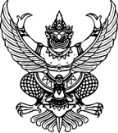 บันทึกข้อความส่วนราชการกศน.ตำบล/แขวง......................กศน.อำเภอ/เขต ..................... โทร. ..................ที่ ศธ ๐๒๑๐................... /............                      วันที่.......................................................................เรื่อง ขออนุญาตจัดการศึกษาต่อเนื่องรูปแบบ...................หลักสูตร..........................จำนวน.........ชั่วโมงเรียน ผู้อำนวยการศูนย์การศึกษานอกระบบและการศึกษาตามอัธยาศัยอำเภอ/เขต...............................	  ด้วย กศน.ตำบล...........................................................................................................มีความประสงค์ ขออนุญาตจัดการศึกษาต่อเนื่องรูปแบบ....................หลักสูตร......................................จำนวน..............ชั่วโมง ให้กับประชาชนตำบล...............................สถานที่จัด ณ......................................บ้านเลขที่............หมู่.............ตำบล/แขวง........................อำเภอ/เขต........................จังหวัด.....................โทร..........................ระหว่างวันที่.........เดือน.............พ.ศ...........ถึงวันที่..........เดือน.............พ.ศ..............ตั้งแต่เวลา...........................ถึง.........................จำนวน.............ชั่วโมง มีผู้เรียนจำแนกเป็นชาย.............คน หญิง...............คน รวมทั้งหมด...............คน รายชื่อดังแนบ โดยมี.......................................................... เป็นวิทยากรให้ความรู้	ในส่วนอุปกรณ์การเรียนการสอนที่มีอยู่แล้ว คือ...............................................................เปิดสอนหลักสูตร.......................จำนวน............ชั่วโมงกศน.ตำบล/แขวง................กศน.อำเภอ/เขต...........โดยขอใช้เงินงบประมาณปี ............ประเภทงบ..................รหัส................... ภายในวงเงิน ..................บาท (............................)รายละเอียดดังแนบจึงเรียนมาเพื่อโปรดทราบและพิจารณา		๑. อนุญาตให้เปิดสอนหลักสูตร.......................จำนวน..............ชั่วโมง ณ ......................ในระหว่างวันที่ ......................ถึงวันที่.....................โดยขอจ่ายค่าตอบแทนเป็นเงิน .....................บาท(...................................)		๒. อนุมัติหลักการจัดซื้อจัดจ้างพัสดุ ดังรายละเอียดที่แนบ สำหรับการเปิดสอนฯ ภายในวงเงิน ...............บาท (........................................................) 		3. ลงนามในคำสั่งแต่งตั้งวิทยากร(...................................................)หัวหน้า กศน.ตำบล/แขวง..............................หมายเหตุ สถานศึกษาสามารถปรับเปลี่ยนได้ตามความเหมาะสมหนังสือราชการขอส่งหลักฐานการอนุมัติเบิกจ่ายงบประมาณ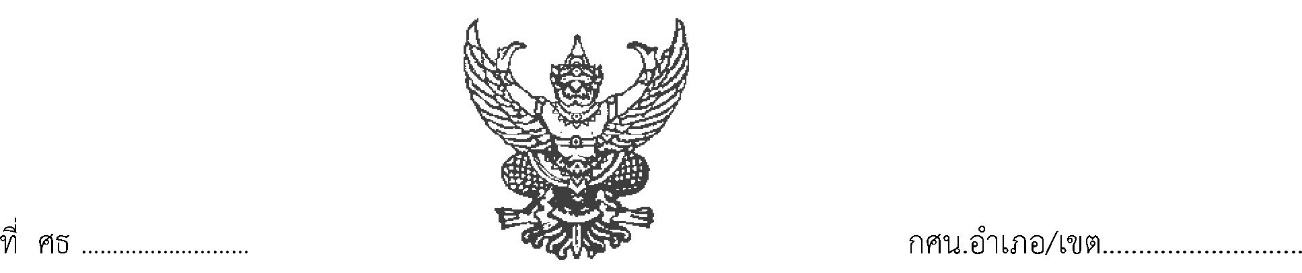 ที่ ศธ. ...........................						ศูนย์การศึกษานอกระบบและการศึกษาตามอัธยาศัย									     ......................... (วัน เดือน ปี)เรื่อง  ส่งหลักฐานการอนุมัติเบิกจ่ายเงินงบประมาณ .........................................................................เรียน  ผู้อำนวยการ สำนักงาน กศน.จังหวัด/กทม .............................................................................	สิ่งที่ส่งมาด้วย หลักฐานการอนุมัติการเบิกจ่ายเงิน	จำนวน ............................. ฉบับ	ด้วยศูนย์การศึกษานอกระบบและการศึกษาตามอัธยาศัยอำเภอ/เขต .........................................ขอส่งหลักฐานการอนุมัติเบิกจ่ายเงินงบประมาณ งบ	........................................................ ซึ่งได้ดำเนินการจัดการศึกษาต่อเนื่อง หลักสูตรอาชีพ.............................................จำนวน............ชั่วโมง ณ...........................ระหว่างวันที่............................... โดยมีผู้จบหลักสูตร จำนวน................คน และมี....................................................เป็นวิทยากร ดังรายการต่อไปนี้1. ค่า ..........................................  เป็นเงิน ..........................................	บาท 2. ค่า ..........................................  เป็นเงิน ..........................................	บาทรวมเป็นเงินทั้งสิ้น.......................บาท (.....................................................)จากเงินงบประมาณ .......................................... โครงการ ......................................... รหัส .....................................ทั้งนี้ได้ยืมเงิน สำนักงาน กศน.จังหวัด/กทม.....................................................ไปก่อนแล้ว ตามสัญญาเงินยืมที่ ............/............โดยมี ..........................................เป็นผู้ยืมจึงเรียนมาเพื่อโปรดพิจารณาขอแสดงความนับถือ(				)			ผู้อำนวยการ กศน.อำเภอ/เขต ..........................................กลุ่มงาน	 ..........................................................................โทร ........................ โทรสาร ..........................................	www……..........................................................................หมายเหตุ สถานศึกษาสามารถปรับเปลี่ยนได้ตามความเหมาะสมบันทึกข้อความขออนุมัติเบิกงบประมาณ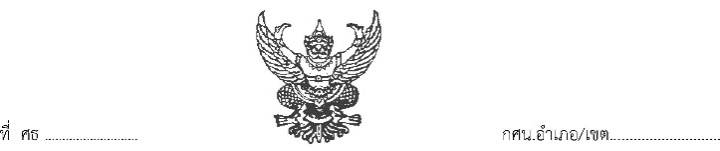 บันทึกข้อความส่วนราชการ ศูนย์การศึกษานอกระบบและการศึกษาตามอัธยาศัยอำเภอ/เขต ................โทร................................ที่ศธ ๐๒๑๐ ......................../.......................		วันที่ ..............................................	เรื่อง ขออนุมัติเบิกจ่ายเงินค่า ................................................หลักสูตร ...............................................................เรียน ผู้อำนวยการ กศน.อำเภอ/เขต ...............................................		ตามที่ กศน.ตำบล/แขวง ........................................................... ได้จัดกิจกรรมการศึกษาต่อเนื่อง หลักสูตร...........................................กิจกรรม...................................................พื้นที่ ................................................ในระหว่างวันที่ ...........เดือน.........................พ.ศ. ...................วันที่ ...........เดือน.........................พ.ศ. ...................กิจกรรม................คน ณ .................................................................บัดนี้ การดำเนินงานได้เสร็จสิ้นแล้ว โดยมีค่าใช้จ่ายตามรายการดังนี้ค่า ................................................	เป็นเงิน ................................................บาทค่า ................................................	เป็นเงิน ................................................บาทรวมเป็นเงิน ..................................บาทแผนงานขยายโอกาสและพัฒนาคุณภาพการศึกษา เป็นเงินทั้งสิ้น...........................บาท (.......................................)เบิกจากงบประมาณรายจ่ายประจำปี..................................ของ กศน.อำเภอ/เขต...................................................
เบิกเงินงบประมาณผลผลิตที่............................รหัสงบประมาณ..................................... (.......................................)จึงเรียนมาเพื่อโปรดอนุมัติ  (.....................................................)ตำแหน่ง ............................................................หมายเหตุ สถานศึกษาสามารถปรับเปลี่ยนได้ตามความเหมาะสมสรุปงบหน้าการเบิกเงินค่าตอบแทนวิทยากรกลุ่ม......................งบประมาณ.............................รหัสงบประมาณ.........................ศูนย์การศึกษานอกระบบและการศึกษาตามอัธยาศัยอำเภอ/เขต.........................ลงซื่อ ..........................................ผู้รับรองการปฏิบัติงาน          (..........................................)ผู้อำนวยการศูนย์	หมายเหตุ สถานศึกษาสามารถปรับเปลี่ยนได้ตามความเหมาะสมใบสำคัญรับเงิน	ที่ กศน.อำเภอ/เขต.........	วันที่............เดือน ..........................พ.ศ.................ข้าพเจ้า(นาย, นาง, นางสาว)...............................................................................................อยู่บ้านเลขที่..................ถนน.............................ตำบล/แขวง...........................อำเภอ/เขต.........................จังหวัด..............................ได้รับเงินจากศูนย์การศึกษานอกระบบและการศึกษาตามอัธยาศัยอำเภอ/เขต............ดังรายการต่อไปนี้ลงชื่อ	ผู้เบิก(	)ลงชื่อ	ผู้จ่ายเงิน(	)ตำแหน่ง.......................................หมายเหตุ สถานศึกษาสามารถปรับเปลี่ยนได้ตามความเหมาะสมแบบคำขอรับเงินผ่านธนาคารสำนักงาน กศน.อำเภอ/เขต..........................................   ........................................................(วันที่เดือนพ.ศ. )เรียน ผู้อำนวยการสำนักงาน กศน.จังหวัด/กทม .........................................................................ข้าพเจ้า.......................................................................ตำแหน่ง....................................................สำนัก/กอง/ฝ่าย.............................................. อยู่บ้านเลขที่ ..............หมู่ ........... ถนน ..........................................ตำบล/แขวง .................................... อำเภอ/เขต .......................................จังหวัด...................................................รหัสไปรษณีย์ ..................................... โทรศัพท์ .................................................	(	)ข้าราชการเลขที่............วันออกบัตร............................วันหมดอายุ..........................บัตร	(	)ลูกจ้าง เลขที่............วันออกบัตร............................วันหมดอายุ..........................(	)ประชาชนเลขที่............วันออกบัตร............................วันหมดอายุ..........................มีความประสงค์ขอรับเงินผ่านธนาคารเลขที่บัญชีเงินฝากดังรายการต่อไปนี้1...............................................................	จำนวนเงิน..................................... 	บาท2...............................................................	จำนวนเงิน..................................... 	บาท3...............................................................	จำนวนเงิน..................................... 	บาท4...............................................................	จำนวนเงิน..................................... 	บาทลงชื่อ .............................................ผู้ยื่นคำขอ(............................................)ลงชื่อ ...........................................ผู้จ่ายเงิน/ ผู้บันทึกการโอน(..........................................)หมายเหตุ 1.กรณีมีค่าธรรมเนียมหรือค่าใช้จ่ายอื่นใดที่ธนาคารเรียกเก็บ ข้าพเจ้ายินยอมให้หักเงินดังกล่าว จากเงินที่ได้รับจากทางราชการ๒. สถานศึกษาสามารถปรับเปลี่ยนได้ตามความเหมาะสมแบบติดตามผู้เรียนหลังจบหลักสูตรการศึกษาต่อเนื่อง	กศน.ตำบล/แขวง .......................................กศน.เขต/อำเภอ............................จังหวัด.......................
หลักสูตร..............................................................รูปแบบ.....................................................จำนวน................ชั่วโมง
ระหว่างวันที่…......................................................................ชื่อวิทยากร....................................................................
คำชี้แจง 	๑. แบบติดตามผู้เรียนจบหลักสูตรการศึกษาต่อเนื่อง มีวัตถุประสงค์เพื่อรวบรวมข้อมูลของผู้เรียนในการนำความรู้ไปใช้ประโยชน์หลังจากจบหลักสูตรแล้วดังนี้
๑.๑  จัดทำทะเบียนผู้เรียนเข้าเรียนและจบหลักสูตรอาชีพตั้งแต่ ๖ ชั่วโมงขึ้นไป
๑.๒  ติดตามหรือสอบถามผู้จบหลักสูตรตั้งแต่ ๖ ชั่วโมงขึ้นไป ดำเนินการโดยสอบถามจากใบสมัคร และเมื่อจบหลักสูตรระยะเวลา ๑ เดือน๒.ประเด็นการนำไปใช้ประโยชน์จะขึ้นอยู่กับลักษณะหลักสูตรที่จัด 
๒.๑ด้านพัฒนาอาชีพเช่น เพิ่มรายได้ ลดรายจ่าย สร้างอาชีพใหม่ ต้องการได้รับการพัฒนา และต่อยอดอาชีพเดิมทำเป็นอาชีพเสริม 	๒.๒ ด้านพัฒนาทักษะชีวิต เช่น พัฒนาสุขภาพกาย พัฒนาสุขภาพจิต พัฒนาการคิดวิเคราะห์ 
	๒.๓ ด้านพัฒนาสังคมและชุมชนเช่น ร่วมพัฒนาชุมชนแก้ปัญหาภัยแล้ง ด้านการประหยัดพลังงาน ลงชื่อ..............................................ผู้รายงาน                                                                              (............................................)                                                                  ตำแหน่ง..............................................หมายเหตุ สถานศึกษาสามารถปรับเปลี่ยนได้ตามความเหมาะสมแบบเขียนโครงการฝึกอบรม1. ชื่อโครงการ    	(ระบุชื่อโครงการที่สั้น กะทัดรัด และสื่อความหมายสาระโดยรวมของโครงการ)2. ความสอดคล้องกับนโยบาย	(ระบุนโยบายและมาตรฐานที่สอดคล้อง) นโยบาย/มาตรฐานที่)3. หลักการและเหตุผล	(ระบุภูมิหลัง/ที่มา/ความสำคัญ/หลักการ/หรือเหตุผลของโครงการ)4. วัตถุประสงค์	(ระบุเจตจำนงในการดำเนินงานโครงการ ที่สามารถวัดและประเมินผลได้)5. เป้าหมาย	(ระบุผลผลิต (Output)ในภาพรวมของทั้งโครงการที่เป็นรูปธรรม ในเชิงปริมาณและเชิงคุณภาพ)6. วิธีการดำเนินการ	(ระบุกิจกรรมหลักที่ต้องดำเนินการเพื่อให้บรรลุเป้าหมายดังกล่าว)	(กิจกรรมหลักใดมีการโอนงบประมาณให้หน่วยงานและสถานศึกษาในส่วนภูมิภาค ให้ระบุชื่อหน่วยงานและสถานศึกษาให้ชัดเจนด้วย)7. วงเงินงบประมาณทั้งโครงการ	 (ระบุประมาณการงบประมาณจากทุกกิจกรรมของโครงการ)ตัวอย่างการคำนวณงบประมาณการจัดประชุมค่าอาหารกลางวันและเครื่องดื่ม	จำนวนคน x ราคาอาหารว่างและเครื่องดื่ม x จำนวนมื้อค่าอาหารกลางวัน			จำนวนคน x ราคาอาหารกลางวัน x จำนวนมื้อค่าที่พัก				จำนวนคน x ราคาที่พัก x จำนวนคืนค่าพาหนะ			.	.........................................................................................ค่าเบี้ยเลี้ยง			..........................................................................................ค่าวัสดุประกอบการประชุม		..........................................................................................ค่าจัดพิมพ์เอกสาร			..........................................................................................ค่าน้ำมันเชื้อเพลิงและค่าผ่านทาง	..........................................................................................8. แผนการใช้จ่ายงบประมาณ	(ระบุแผนการใช้จ่ายงบประมาณตามกิจกรรมโดยจำแนกเป็นรายไตรมาส)9. ผู้รับผิดชอบโครงการ	(ระบุชื่อหน่วยงานที่รับผิดชอบการดำเนินงานโครงการ)10. เครือข่าย	(ระบุชื่อหน่วยงานที่ร่วมดำเนินงานโครงการ)11. โครงการที่เกี่ยวข้อง	(ระบุชื่อโครงการที่เกี่ยวข้อง (ถ้ามี))12. ผลลัพธ์ (Out come) 	(ระบุผลที่คาดว่าจะได้รับจากโครงการหรือผลประโยชน์จากผลผลิต (Output) ที่มีต่อบุคคล ชุมชน สิ่งแวดล้อม เศรษฐกิจ และสังคมโดยรวม)13. ดัชนี้ตัวชี้วัดผลสำเร็จของโครงการ13.1 ตัวชี้วัดผลผลิต (Output)		ระบุตัวชี้วัดที่แสดงผลงานเป็นรูปธรรมในเชิงปริมาณและหรือคุณภาพอันเกิดจากงานตามวัตถุประสงค์ของโครงการ	๑๓.๒ ตัวชี้วัดผลลัพธ์ (Outcome)		ระบุตัวชี้วัดที่แสดงถึงผลประโยชน์จากผลผลิตที่มีต่อบุคคล ชุมชน สิ่งแวดล้อม เศรษฐกิจ และสังคมโดยรวม14. การติดตามและประเมินผลโครงการ(ระบุวิธีการติดตามและประเมินผลโครงการ)กำหนดการจัดอบรมโครงการฯ..................ระหว่างวันที่............ถึง..............เดือน...........................พ.ศ.............ณ (สถานที่จัดอบรม).................................................วันที่ 108.00-08.30 น.	ลงทะเบียน09.00-10.30 น.      	ปฐมนิเทศ/บรรยายพิเศษ/ทดสอบความรู้ก่อนการอบรม10.45-12.00 น.	เรื่อง.........................................			วิธีการ...................................			โดยวิทยาการ (ชื่อ...................................)11.00-11.15 น.	รับประทานอาหารว่างพร้อมเครื่องดื่ม12.00-13.00 น.	พักรับประทานอาหารกลางวัน13.00-14.00 น.	เรื่อง.........................................			วิธีการ...................................			โดยวิทยาการ (ชื่อ...................................)14.00-14.15 น.	รับประทานอาหารว่างพร้อมเครื่องดื่ม14.20-16.30 น.	เรื่อง.........................................			วิธีการ...................................			โดยวิทยาการ (ชื่อ...................................)วันที่ 2-3 09.00-10.30 น.     	เรื่อง.........................................โดยวิทยาการ (ชื่อ...................................)10.45-12.00 น.	เรื่อง.........................................โดยวิทยาการ (ชื่อ...................................)11.00-11.15 น.	รับประทานอาหารว่างพร้อมเครื่องดื่ม12.00-13.00 น.	พักรับประทานอาหารกลางวัน13.00-14.00 น.	ดำเนินการต่อเนื่อง 14.00-14.15 น.	รับประทานอาหารว่างพร้อมเครื่องดื่ม14.15-16.30 น.	เรื่อง.........................................โดยวิทยาการ (ชื่อ...................................)หมายเหตุ  1. กิจกรรมสถานศึกษาอาจจัดและดำเนินการตามความเหมาะสม โดยครอบคลุมทุกกิจกรรม  เช่น  การเก็บแบบทอดสอบหลังการอบรม  แบบประเมินความพึงพอใจ   การมอบวุฒิบัตร                 2. รูปแบบกำหนดการสถานศึกษาสามารถปรับได้ตามความเหมาะสมแบบขออนุมัติดำเนินการจัดโครงการฝึกอบรมประชาชนบันทึกข้อความ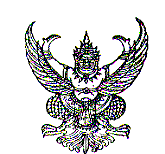 ส่วนราชการ	กศน.ตำบล/แขวง............................ กศน.อำเภอ/เขต.................... โทร. ......................ที่ศธ 0210............../...........		วันที่.............................................เรื่องขออนุญาตจัดการศึกษาต่อเนื่อง โครงการฝึกอบรม.....................................................เรียนผู้อำนวยการศูนย์การศึกษานอกระบบและการศึกษาตามอัธยาศัยอำเภอ/เขต.............................................		ด้วย กศน.ตำบล........................ มีความประสงค์ ขออนุญาตจัดโครงการ....................................... ให้แก่ประชาชน ณ .......................... บ้านเลขที่........หมู่........... ตำบล/แขง....................อำเภอ/เขต.........................จังหวัด..................... ในระหว่างวันที่........เดือน...............พ.ศ. ........... ถึงวันที่.........เดือน....................พ.ศ. ............ มีผู้เรียนจำนวน...........คน ชาย.........คน หญิง..........คน ดังรายชื่อที่แนบ โดยมี..................... เป็นวิทยากรให้ความรู้		ในส่วนอุปกรณ์การเรียนการสอนที่มีอยู่แล้ว คือ............................................................. ได้จาก............................................................................................................... ได้จาก..................................................โดยขอใช้เงินงบประมาณปี........................ ประเภทงบ................................รหัส....................... ภายในวงเงิน.....................................บาท (...............................................................)		จึงเรียนมาเพื่อโปรดทราบและพิจารณาอนุญาตจัดโครงการ................................................................................................................... ในระหว่างวันที่.............................ถึงวันที่.............................. โดยขอจ่ายค่าตอบแทนเป็นเงิน............................บาท (..........................................................)อนุมัติหลักการจัดซื้อจัดจ้างพัสดุ สำหรับโครงการฝึกอบรมภายในวงเงิน.........................บาท (........................................................)(ลงชื่อ).................................................        (................................................)หัวหน้า กศน.ตำบล/แขวง.....................หมายเหตุ  สถานศึกษาสามารถปรับเปลี่ยนได้ตามความเหมาะสม หนังสือเชิญวิทยากรที่ ศธ ................./..................		ศูนย์การศึกษานอกระบบและการศึกษาตามอัธยาศัย...						......................... (วัน เดือน ปี)เรื่อง.......................................................................เรียน......................................................................สิ่งที่ส่งมาด้วย	..............................................................ด้วย....................... กำหนดจัดโครงการ............................ให้แก่........................ จำนวน...........คน ตั้งแต่วันที่........เดือน.......................พ.ศ................ โดยมีวัตถุประสงค์เพื่อ................................................ รายละเอียดตามสิ่งที่ส่งมาด้วยพร้อมหนังสือนี้กศน.อำเภอ/เขต.................... พิจารณาแล้วเห็นว่า ........................................เป็นผู้มีความรู้ความสามารถและประสบการณ์ที่จะให้ความรู้แก่ผู้เข้ารับการฝึกอบรมได้เป็นอย่างดี จึงขอเชิญ............................. เป็นวิทยากรบรรยาย เรื่อง................................. ในวันที่...............เดือน.....................พ.ศ......... เวลา...............น. ณ .........................................จึงเรียนมาเพื่อโปรดพิจารณารับเชิญเป็นวิทยากร และขอขอบคุณมา ณ โอกาสนี้	ขอแสดงความนับถือ (...........................................)  ผู้อำนวยการ กศน.อำเภอ/เขต..............กลุ่มงาน......................................(เจ้าของเรื่อง)		โทร. .............................โทรสาร.........................www. …………………………………………………………….หมายเหตุ  สถานศึกษาสามารถปรับเปลี่ยนได้ตามความเหมาะสมแบบรายงานผลการจัดการศึกษาต่อเนื่องกศน.ตำบล/แขวง.......................................ศูนย์การศึกษานอกระบบและการศึกษาตามอัธยาศัยอำเภอ/เขต...............................1. หลักสูตร/โครงการ...........................................................................................................จำนวน.....................ชั่วโมง/วัน2. ชื่อวิทยากร.................................................................วุฒิการศึกษา..................อายุ............ปี อาชีพ..............................3. ประเภทของวิทยากร  (  ) ข้าราชการ    (  ) ลูกจ้าง    (  ) วิทยากรภายนอก   (  ) อื่นๆ โปรดระบุ.............................4. พื้นที่ดำเนินการ   (  ) ในเขตเทศบาล ชื่อหมู่บ้าน/ชุมชน.............................................................(  ) นอกเขตเทศบาล ชื่อหมู่บ้าน/ชุมชน..............................................................หมู่ที่................ตำบล/แขวง.....................................อำเภอ/เขต.....................................จังหวัด................................5. ระยะเวลาดำเนินการ เมื่อวันที่............เดือน..................พ.ศ........... สิ้นสุดเมื่อวันที่...........เดือน.................พ.ศ.............6. อนุมัติเบิกจ่ายจากงบประมาณ ประเภทงบ.........................รหัส...............................จำนวน...................................บาท	ค่าวัสดุ................................................................บาท ค่าตอบแทนวิทยากร...........................................................บาท7. วิธีการสำรวจความต้องการเรียน ดำเนินการอย่างไร    (  ) ประชาคม      (  ) แนะแนว     (  ) สำรวจความต้องการ	(  ) อื่นๆ (โปรดระบุ)............................................................................8. จำนวนผู้เรียนและผู้ผ่านการเรียน/อบรม จำแนกตามอายุและเพศ9. จำนวนผู้เรียนและผู้ผ่านการฝึกอบรม จำแนกตามกลุ่มอาชีพและเพศ10. จำนวนผู้เรียนและผู้ผ่านการฝึกอบรม จำแนกตามกลุ่มเป้าหมายและเพศ11. จำนวนผู้เรียนและผู้ผ่านการฝึกอบรม แยกตามระดับการศึกษาและเพศ(สอดคล้องกับ แบบ กศ.ตน. 22)12. การติดตามผู้ผ่านการฝึกอบรม	12.1 มีการติดตามผู้ผ่านการฝึกอบรม		(  ) ไม่มี เพราะ.....................................................................................................................................................		(  ) มี ดำเนินการอย่างไร......................................................................................................................................	12.2 ผลการประเมินความพึงพอใจในการจัดโครงการ อยู่ในระดับใด......................................................................	12.3 ผู้ผ่านการฝึกอบรมได้นำความรู้ไปใช้จริง  เพิ่มรายได้............คน  ลดรายจ่าย.........คน     นำไปประกอบอาชีพ...........คนพัฒนาคุณภาพชีวิต.............คนใช้เวลาว่างให้เกิดประโยชน์...........คน อื่น ๆ ระบุ............คน13. ปัญหา อุปสรรค และข้อเสนอแนะ	13.1 ปัญหา อุปสรรค		(  ) ไม่มี 		(  ) มี (โปรดระบุ)...................................................................................................................................................	13.2 ข้อเสนอแนะ..........................................................................................................................................................	.......................................................................................................................................................................................ลงชื่อ.......................................................วิทยากร      (.....................................................)ลงชื่อ.......................................................ครู กศน.ตำบล/แขวง      (.....................................................)ลงชื่อ......................................................เจ้าหน้าที่งานการศึกษาต่อเนื่อง      (.....................................................)ลงชื่อ.......................................................ผู้บริหารสถานศึกษา      (.....................................................)หมายเหตุสถานศึกษาสามารถปรับได้ตามความเหมาะสม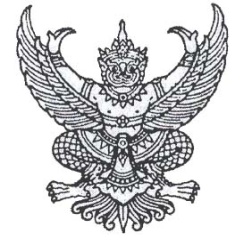 ประกาศศูนย์การศึกษานอกระบบและการศึกษาตามอัธยาศัยอำเภอ/เขต.............	เรื่อง  แต่งตั้ง........................สถานประกอบการ/แหล่งเรียนรู้/ภูมิปัญญา	-------------------------------			ตามพระราชบัญญัติส่งเสริมการศึกษานอกระบบแบะการศึกษาตามอัธยาศัย พ.ศ. ๒๕๕๑ และอาศัยอำนาจตามความในมาตรา ๑๒ แห่งพระราชบัญญัติระเบียบบริหารราชการกระทรวงศึกษาธิการ พ.ศ. ๒๕๔๖		ศูนย์การศึกษานอกระบบและการศึกษาตามอัธยาศัยอำเภอ/เขต.................................................จึงประกาศให้………………(ระบุชื่อ). ……………...สถานที่ตั้ง...................จังหวัด...................... เป็นแหล่งความรู้ที่มีความสามารถในการส่งเสริมอาชีพด้าน..........................................เพื่อถ่ายทอดความรู้ให้แก่ประชาชนผู้สนใจเพื่อร่วมกันสร้างสังคมแห่งการเรียนรู้ตลอดชีวิตที่มีคุณภาพของประชาชนต่อไป                                  ประกาศ ณ วันที่.......... เดือน.....................พ.ศ....................ลงชื่อ...........................................................(.....................................................................)ผู้อำนวยการศูนย์การศึกษานอกระบบและการศึกษาตามอัธยาศัยอำเภอ...................หมายเหตุสถานศึกษาสามารถปรับได้ตามความเหมาะสมบันทึกข้อตกลงว่าด้วยความร่วมมือการจัดการเรียนรู้รายบุคคลระหว่างสำนักงาน กศน.จังหวัด/กทม..............กับ สถานประกอบการ/แหล่งการเรียน/ภูมิปัญญาและผู้เรียน (นาย/นาง/นางสาว)................	-------------------------------				ตามพระราชบัญญัติส่งเสริมการศึกษานอกระบบแบะการศึกษาตามอัธยาศัย พ.ศ. ๒๕๕๑ และอาศัยอำนาจตามความในมาตรา ๑๒ แห่งพระราชบัญญัติระเบียบบริหารราชการกระทรวงศึกษาธิการ พ.ศ. ๒๕๔๖	สำนักงาน กศน.จังหวัด.................................. โดยศูนย์การศึกษานอกระบบและการศึกษาตามอัธยาศัยอำเภอ................................. กับ สถานประกอบการ/แหล่งการเรียน/ภูมิปัญญา (ระบุชื่อ) .....................................................และผู้เรียน (นาย/นาง/นางสาว)............................................... จึงจัดทำบันทึกข้อตกลงความร่วมมือทางการศึกษาร่วมกันเพื่อจัดการเรียนรู้รายบุคคล โดยกำหนดภารกิจการดำเนินการร่วมกัน ซึ่งมีสาระสำคัญคือ	สำนักงาน กศน.จังหวัด..............................มีหน้าที่ จัดทำหลักสูตร ออกใบสำคัญ ตรวจสอบ ทดสอบคุณภาพเบิกจ่ายงบประมาณให้แก่สถานประกอบการตามระเบียบ	สถานประกอบการ/แหล่งการเรียน/ภูมิปัญญา ...............มีหน้าที่ จัดหาสถานที่วัสดุอุปกรณ์ วิทยากร ประเมินผลการเรียนรู้(นาย/นาง/นางสาว).......................................................ผู้เรียนมีหน้าที่ปฏิบัติตามที่สถานศึกษาและสถานประกอบการ/แหล่งการเรียน/ภูมิปัญญา....................................................กำหนดเข้าศึกษาตามหลักสูตรที่กำหนดและระยะเวลาระหว่างวันที่ .........เดือน...........................พ.ศ......... ถึงวันที่............. เดือน......................................พ.ศ........................	บันทึกข้อตกลงความร่วมมือฉบับนี้ ทั้งสามฝ่ายได้เห็นชอบร่วมกันให้มีผลนับตั้งแต่วันลงนามร่วมกันเป็นต้นไป หากมีการเปลี่ยนเพิ่มเติมข้อตกลงนี้ สามารถดำเนินการได้เพื่อให้เกิดความเหมาะสม โดยความเห็นชอบของทั้งสามฝ่าย	ทั้งนี้ ตั้งแต่ วันที่         เดือน              พ.ศ.     เป็นต้นไป	(ลงชื่อ)...........................................................(.........................................................)ผู้อำนวยการสำนักงาน กศน.จังหวัด................(ลงชื่อ)...........................................................		(ลงชื่อ)...........................................................ผู้เรียน(นาย/นาง/นางสาว......................................)(นาย/นาง/นางสาว......................................)ตำแหน่ง สถานประกอบการ/แหล่งการเรียน/ภูมิปัญญา         (ลงชื่อ)...........................................................พยาน	(ลงชื่อ)...........................................................พยาน(นาย/นาง/นางสาว......................................)(นาย/นาง/นางสาว......................................)หมายเหตุสถานศึกษาสามารถปรับได้ตามความเหมาะสมแผนที่ สถานที่จัดกิจกรรมการจัดการศึกษาต่อเนื่องสถานที่...................บ้าน/ชุมชน................	หมู่ที่	ตำบล/แขวง............................อำเภอ/เขต..........................................จังหวัด.................................โทร..............................(ผู้ประสานงาน)(หรืออาจใช้จากแผนที่ google map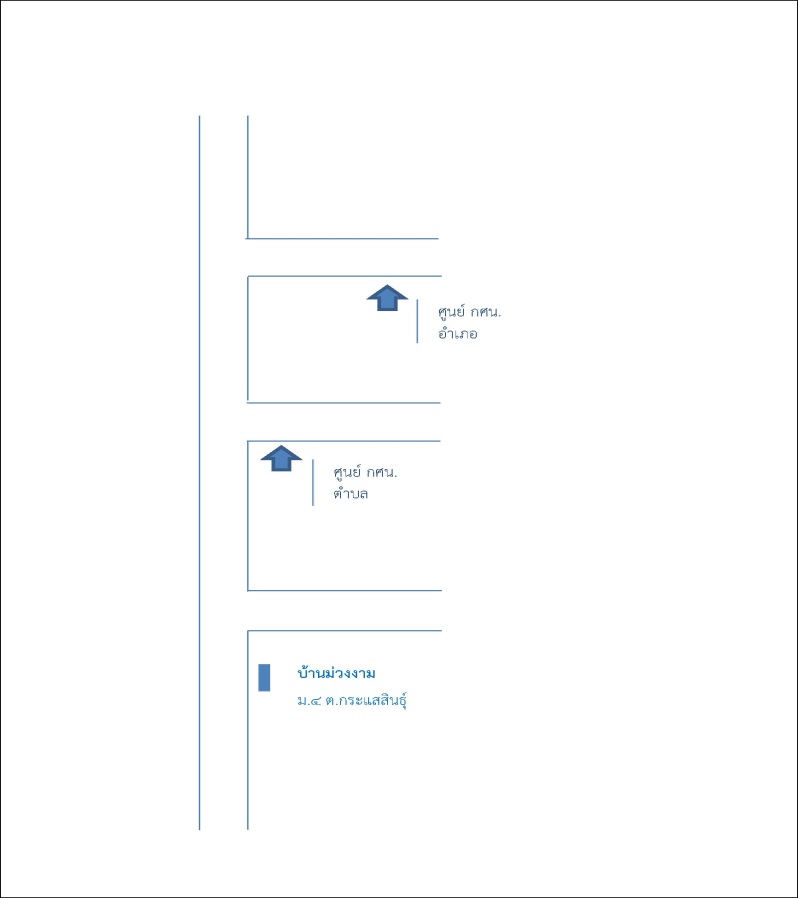 หมายเหตุสถานศึกษาสามารถปรับได้ตามความเหมาะสมบันทึกการนิเทศการศึกษาต่อเนื่อง 
ชื่อสถานศึกษา...............................สำนักงาน กศน.จังหวัด/กทม./ศว./ศฝช.จังหวัด......................ตอนที่ ๑  ข้อมูลทั่วไป1. หลักสูตร..........................................................................................................................................................2. รูปแบบ	รูปแบบกลุ่มสนใจจำนวน.........ชั่วโมง รูปแบบชั้นเรียนวิชาชีพ จำนวน............ชั่วโมง รูปแบบการเรียนรู้รายบุคคลจำนวน............ชั่วโมง
ระหว่างวันที่….........เดือน............................พ.ศ.................ถึงวันที่..........เดือน..............................พ.ศ................3. ชื่อวิทยากร.............................................สถานที่............................................ตำบล/แขวง...................................อำเภอ/เขต.................จำนวนผู้เรียนที่สมัครเรียน............คน  จำนวนผู้เรียนที่มาเรียนในวันที่นิเทศ..............คนตอนที่ ๒การจัดกระบวนการเรียนรู้ข้อเสนอแนะเพื่อการพัฒนา............................................................................................................................................................รายชื่อผู้นิเทศภายใน ลงชื่อ.........................................ตำแหน่ง.................................ประธานกรรมการ                           ลงชื่อ.........................................ตำแหน่ง.............................................กรรมการ                           ลงชื่อ..........................................ตำแหน่ง............................................กรรมการลงชื่อ.......................................................ผู้นิเทศ
	    (..........................................................)		................../................/..................หมายเหตุ สถานศึกษาสามารถปรับเปลี่ยนได้ตามความเหมาะสมที่ชื่อ-สกุลเลขบัตรประชาชนอายุวุฒิการศึกษาอาชีพที่อยู่ปัจจุบันหมายเหตุที่วัน เดือน ปีชื่อ-สกุลลายมือซื่อเวลามาลายมือซื่อเวลากลับที่ชื่อ-สกุลวันที่ .......................................วันที่ .......................................วันที่ .......................................วันที่ .......................................ที่ชื่อ-สกุลลายมือชื่อเวลามาลายมือชื่อเวลามาที่ชื่อ-สกุลลายมือชื่อเวลากลับลายมือชื่อเวลากลับลำดับที่เลขประจำตัวประชาชนชื่อ – สกุล1. ความรู้ความเข้าใจในเนื้อหาสาระ(๒๐)2.ทักษะการปฏิบัติ(๔๐)3.คุณภาพของผลงาน/ผลการปฏิบัติ(๔๐)4.ผลการประเมินรวม(๑๐๐)ระดับการประเมิน(ผ่าน/ไม่ผ่าน)กรอบการประเมินวิธีการประเมินเกณฑ์การประเมิน1.ความรู้ความเข้าใจในเนื้อหาสาระ (๒๐)- ทดสอบความรู้ความเข้าใจ- สอบถามความรู้ความเข้าใจ-คะแนนเต็ม ๒๐ คะแนน- ต้องได้  ๑๒ คะแนนขึ้นไปจึงจะถือว่าผ่าน2. ทักษะการปฏิบัติ     (๔๐)-สังเกตการปฏิบัติในระหว่างการเรียนรู้การจัดกิจกรรม-ประเมินโดยให้สาธิต/แสดงขั้นตอนวิธีการปฏิบัติ-กรณีไม่มีการปฏิบัติจัดทำผลงานให้ประเมินจากกระบวนการมีส่วนร่วม (ร่วมคิด ร่วมทำ ร่วมแก้ปัญหา-ปฏิบัติได้ถูกต้องตามขั้นตอน  คล่องแคล่ว รวดเร็ว ไม่มีข้อผิดพลาด/ปัญหา หากมีปัญหาสามารถแก้ไขได้อย่างรวดเร็ว3. คุณภาพของผลงานผลการปฏิบัติ(๔๐)-สังเกต/ตรวจสอบผลงาน/ผลการปฏิบัติ ว่าเป็นไปตามเกณฑ์ที่กำหนดหรือไม่- ความถูกต้อง/ความสมบูรณ์- ความเข็งแรงคงทน/ความสวยงามประณีต- ความประหยัด- ความเหมาะสมกับกลุ่มเป้าหมายสภาพพื้นที่ ฯลฯ  ทั้งนี้เกณฑ์การพิจารณาขึ้นอยู่กับลักษณะหรือ   ธรรมชาติของวิชา/หลักสูตรนั้นรวมคะแนน (๑๐๐)ที่สื่อ/วัสดุอุปกรณ์จำนวนราคารวมเป็นเงินหมายเหตุรวมรวมที่ชื่อ-นามสกุลเลขประจำตัว ประชาชนอายุวุฒิการศึกษาอาชีพที่อยู่ปัจจุบันผลการประเมินผลการประเมินเลขที่หลักฐานสำคัญที่ชื่อ-นามสกุลเลขประจำตัว ประชาชนอายุวุฒิการศึกษาอาชีพที่อยู่ปัจจุบันผ่านไม่ผ่านเลขที่หลักฐานสำคัญข้อรายการประเมินความพึงพอใจระดับความพึงพอใจระดับความพึงพอใจระดับความพึงพอใจระดับความพึงพอใจระดับความพึงพอใจหมายเหตุข้อรายการประเมินความพึงพอใจมากที่สุดมากปานกลางน้อยน้อยที่สุดหมายเหตุตอนที่ ๑ ความพึงพอใจด้านเนื้อหาตอนที่ ๑ ความพึงพอใจด้านเนื้อหาตอนที่ ๑ ความพึงพอใจด้านเนื้อหาตอนที่ ๑ ความพึงพอใจด้านเนื้อหาตอนที่ ๑ ความพึงพอใจด้านเนื้อหาตอนที่ ๑ ความพึงพอใจด้านเนื้อหาตอนที่ ๑ ความพึงพอใจด้านเนื้อหาตอนที่ ๑ ความพึงพอใจด้านเนื้อหา1เนื้อหาตรงตามความต้องการ2เนื้อหาเพียงพอต่อความต้องการ3เนื้อหาปัจจุบันทันสมัย4เนื้อหามีประโยชน์ต่อการนำไปใช้ในการพัฒนาคุณภาพชีวิตตอนที่ ๒ ความพึงพอใจด้านกระบวนการจัดกิจกรรมการอบรมตอนที่ ๒ ความพึงพอใจด้านกระบวนการจัดกิจกรรมการอบรมตอนที่ ๒ ความพึงพอใจด้านกระบวนการจัดกิจกรรมการอบรมตอนที่ ๒ ความพึงพอใจด้านกระบวนการจัดกิจกรรมการอบรมตอนที่ ๒ ความพึงพอใจด้านกระบวนการจัดกิจกรรมการอบรมตอนที่ ๒ ความพึงพอใจด้านกระบวนการจัดกิจกรรมการอบรมตอนที่ ๒ ความพึงพอใจด้านกระบวนการจัดกิจกรรมการอบรมตอนที่ ๒ ความพึงพอใจด้านกระบวนการจัดกิจกรรมการอบรม5การเตรียมความพร้อมก่อนอบรม6การออกแบบกิจกรรมเหมาะสมกับวัตถุประสงค์7การจัดกิจกรรมเหมาะสมกับเวลา8การจัดกิจกรรมเหมาะสมกับกลุ่มเป้าหมาย9วิธีการวัดผล/ประเมินผลเหมาะสมกับวัตถุประสงค์ตอนที่ ๓ ความพึงพอใจต่อวิทยากรตอนที่ ๓ ความพึงพอใจต่อวิทยากรตอนที่ ๓ ความพึงพอใจต่อวิทยากรตอนที่ ๓ ความพึงพอใจต่อวิทยากรตอนที่ ๓ ความพึงพอใจต่อวิทยากรตอนที่ ๓ ความพึงพอใจต่อวิทยากรตอนที่ ๓ ความพึงพอใจต่อวิทยากรตอนที่ ๓ ความพึงพอใจต่อวิทยากร10วิทยากรมีความรู้ความสามารถในเรื่องที่ถ่ายทอด11วิทยากรมีเทคนิคการถ่ายทอดใช้สื่อเหมาะสม12วิทยากรเปิดโอกาสให้มีส่วนร่วมและซักถามตอนที่ ๔ ความพึงพอใจด้านการอำนวยความสะดวกตอนที่ ๔ ความพึงพอใจด้านการอำนวยความสะดวก13สถานที่ วัสดุ อุปกรณ์และสิ่งอำนวยความสะดวก14การสื่อสาร การสร้างบรรยากาศเพื่อให้เกิดการเรียนรู้15การบริการ การช่วยเหลือและการแก้ปัญหาวัน เดือน ปีเวลากระบวนการจัดการเรียนรู้หมายเหตุเรียนวันละ  ………..ชม.ที่เรื่องจุดประสงค์การเรียนรู้เนื้อหาการจัดกระบวนการเรียนรู้จำนวนชั่วโมงจำนวนชั่วโมงที่เรื่องจุดประสงค์การเรียนรู้เนื้อหาการจัดกระบวนการเรียนรู้ทฤษฎีปฏิบัติ123๔ที่ชื่อ-สกุลตำแหน่งหลักสูตร/ชั่วโมงจำนวนเงินจำนวนเงินรวมเป็นเงินที่ชื่อ-สกุลตำแหน่งหลักสูตร/ชั่วโมงค่าตอบแทนค่าวัสดุรวมเป็นเงิน1.2.3.4.5.6.7.8.9.10.11.รวมเป็นเงิน     (………………………………..………)รวมเป็นเงิน     (………………………………..………)รวมเป็นเงิน     (………………………………..………)รวมเป็นเงิน     (………………………………..………)รายการจำนวนเงินจำนวนเงินรายการบาทส.ต. ได้รับเงินค่าตอบแทนวิทยากร  แหล่งการเรียนรู้ชุมชน...........................กศน.ตำบล.........................อำเภอ.....................จังหวัด............................ จำนวน....................ชั่วโมง  จำนวนผู้จบหลักสูตร .......................คน ระหว่างวันที่........................................................... เป็นเงินทั้งสิ้นจำนวนเงิน  (..................................................................)ที่ชื่อ – นามสกุลผู้เรียนการนำไปใช้ประโยชน์การนำไปใช้ประโยชน์การนำไปใช้ประโยชน์การนำไปใช้ประโยชน์การนำไปใช้ประโยชน์การนำไปใช้ประโยชน์ที่ชื่อ – นามสกุลผู้เรียนต้องการมีรายได้ต้องการมีอาชีพต้องการได้รับการพัฒนาใช้เวลาว่างให้เกิดประโยชน์อื่น ๆ โปรดระบุหมายเหตุกิจกรรมหลักวัตถุประสงค์กลุ่มเป้าหมายเป้าหมายพื้นที่ดำเนินการระยะเวลางบประมาณ(ระบุรายละเอียด)(ระบุรายละเอียด)(ระบุรายละเอียด)(ระบุรายละเอียด)(ระบุรายละเอียด)(ระบุรายละเอียด)(ระบุรายละเอียด)กิจกรรมหลักไตรมาสที่ 1(ต.ค.-ธ.ค. พ.ศ. .......)ไตรมาสที่ 2(ม.ค.-มี.ค. พ.ศ. .......)ไตรมาสที่ 3(เม.ย.-มิ.ย. พ.ศ. .......)ไตรมาสที่ 4(ก.ค.-ก.ย. พ.ศ. .......)(ระบุรายละเอียด)(ระบุรายละเอียด)(ระบุรายละเอียด)(ระบุรายละเอียด)(ระบุรายละเอียด)เพศอายุต่ำกว่า 15 ปีต่ำกว่า 15 ปี15-39 ปี15-39 ปี40-59 ปี40-59 ปี60 ปีขึ้นไป60 ปีขึ้นไปรวมรวมรวมทั้งสิ้นเพศอายุชญชญชญชญชญรวมทั้งสิ้นจำนวนผู้เรียนจำนวนผู้ผ่านการฝึกอบรมเพศอายุรับราชการรับราชการพนักงานรัฐวิสาหกิจพนักงานรัฐวิสาหกิจค้าขายค้าขายเกษตรกรรมเกษตรกรรมรับจ้างรับจ้างอื่นๆอื่นๆโปรดระบุโปรดระบุรวมรวมรวมทั้งสิ้นเพศอายุชญชญชญชญชญชญชญชญรวมทั้งสิ้นจำนวนผู้เรียนจำนวนผู้ผ่านการฝึกอบรมเพศอายุผู้นำท้องถิ่นผู้นำท้องถิ่นอบต.อบต.ผู้ต้องขังผู้ต้องขังทหารกองประจำการทหารกองประจำการแรงงานไทยแรงงานไทยแรงงานต่างด้าวแรงงานต่างด้าวเกษตรกรเกษตรกรอสม.อสม.กลุ่มสตรีกลุ่มสตรีรวมรวมรวมทั้งสิ้นเพศอายุชญชญชญชญชญชญชญชญชญชญรวมทั้งสิ้นจำนวนผู้เรียนจำนวนผู้ผ่านการฝึกอบรมเพศอายุต่ำกว่าป.4ต่ำกว่าป.4ป.4ป.4ประถมประถมม.ต้นม.ต้นม.ปลายม.ปลายอนุปริญญาอนุปริญญาปริญญาตรีปริญญาตรีสูงกว่าปริญญาตรีสูงกว่าปริญญาตรีรวมรวมรวมทั้งสิ้นเพศอายุชญชญชญชญชญชญชญชญชญรวมทั้งสิ้นจำนวนผู้เรียนจำนวนผู้ผ่านการฝึกอบรมประเด็นการนิเทศสภาพที่พบ ข้อนิเทศ๑.มีการจัดตามแผนการจัดการเรียนรู้หรือไม่อย่างไร๒. แผนการจัดการเรียนรู้สอดคล้องกับหลักสูตรหรือไม่๓. วิทยากรและผู้เรียนมีการออกแบบกิจกรรมการเรียนรู้ร่วมกันหรือไม่๔. วิทยากรใช้สื่อ/วัสดุอุปกรณ์ประกอบกิจกรรมการเรียนรู้อย่างเหมาะสมหรือไม่๕  การถ่ายทอดความรู้และการประสบการณ์ของวิทยากร6. ผู้เรียนมีส่วนร่วมในการจัดกิจกรรมหรือไม่อย่างไร7. เครือข่ายมีส่วนร่วมในการจัดกิจกรรมหรือไม่8. การวัดผล ประเมินผล ทั้งทฤษฎีและปฏิบัติ เป็นอย่างไรเหมาะสมหรือไม่9. อื่นๆ.........................